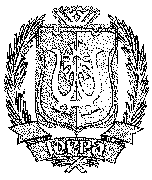 ДЕПАРТАМЕНТ ЭКОНОМИЧЕСКОГО РАЗВИТИЯХАНТЫ-МАНСИЙСКОГО АВТОНОМНОГО ОКРУГА – ЮГРЫ(ДЕПЭКОНОМИКИ ЮГРЫ)ПРИКАЗ«25» января 2019 г.		          			                                           № 10 г. Ханты-МансийскОб утверждении плана проведения экспертизы нормативных правовых актов, затрагивающих вопросы осуществления предпринимательской 
и инвестиционной деятельности, на 2019 год(в редакции приказа от 15 августа 2019 года № 169)В соответствии с пунктом 6.2 Порядка проведения оценки регулирующего воздействия проектов нормативных правовых актов, подготовленных исполнительными органами государственной власти 
Ханты-Мансийского автономного округа – Югры, экспертизы и оценки фактического воздействия нормативных правовых актов Ханты-Мансийского автономного округа – Югры, затрагивающих вопросы осуществления предпринимательской и инвестиционной деятельности, утвержденного постановлением Правительства Ханты-Мансийского автономного 
округа – Югры от 30 августа 2013 года № 328-п, приказываю:1. Утвердить прилагаемый план проведения экспертизы нормативных правовых актов, затрагивающих вопросы осуществления предпринимательской и инвестиционной деятельности, на 2019 год 
(далее – план).2. Отделу оценки регулирующего воздействия и экспертизы административных регламентов управления государственного реформирования Департамента экономического развития 
Ханты-Мансийского автономного округа – Югры (Котарева Е.Г.) обеспечить размещение утвержденного плана и свода предложений в план 
на портале проектов нормативных правовых актов (http://regulation.admhmao.ru), а также в специализированном разделе 
по вопросам оценки регулирующего воздействия единого официального сайта государственных органов Ханты-Мансийского автономного 
округа – Югры в течение 3 рабочих дней со дня утверждения плана.Исполняющий обязанности директора Департамента экономического развития Ханты-Мансийскогоавтономного округа – Югры					                   В.У.УтбановПриложение к приказу Департаментаэкономического развитияХанты-Мансийскогоавтономного округа – Югрыот 25 января 2019 года № 10Планпроведения экспертизы нормативных правовых актов, затрагивающих вопросы осуществления 
предпринимательской и инвестиционной деятельности, на 2019 год№ п/пНормативный правовой акт, подлежащий экспертизеСроки проведения экспертизыСроки проведения экспертизыСроки проведения экспертизыСведения о должностном лице, ответственном за проведение экспертизыОбоснование необходимости включения нормативного правового акта в проект плана№ п/пНормативный правовой акт, подлежащий экспертизеПериод проведения публичных консультацийДата направления документов в уполномоченный органДата направления документов в уполномоченный органСведения о должностном лице, ответственном за проведение экспертизыОбоснование необходимости включения нормативного правового акта в проект плана1.Постановление Правительства Ханты-Мансийского автономного округа – Югры от 27 декабря 2013 года «О порядке осуществления Службой контроля Ханты-Мансийского автономного округа – Югры внутреннего финансового контроля и контроля в сфере закупок»01.02.2019-13.03.201901.02.2019-13.03.201928.03.2019Государственные гражданские служащие Службы контроля Ханты-Мансийского автономного округа – ЮгрыВыявление положений, содержащих избыточные обязанности, запреты 
и ограничения, влекущие необоснованные расходы
субъектов предпринимательской 
и инвестиционной деятельности,  бюджета автономного округа2.Закон Ханты-Мансийского автономного округа – Югры от 20 сентября 2010 года № 141-оз «О факториях в Ханты-Мансийском автономном округе – Югре»01.04.2019-06.05.201901.04.2019-06.05.201921.05.2019Государственные гражданские служащие Департамента недропользования и природных ресурсов Ханты-Мансийского автономного округа – Югры   Выявление положений, содержащих избыточные обязанности, запреты 
и ограничения, влекущие необоснованные расходы
субъектов предпринимательской 
и инвестиционной деятельности,  бюджета автономного округа   3.Постановление Правительства Ханты-Мансийского автономного округа – Югры от 20 июня 2014 года № 222-п «О порядке приемки услуг и (или) работ по капитальному ремонту общего имущества в многоквартирном доме»02.10.2019-06.11.201902.10.2019-06.11.201917.11.2019Государственные гражданские служащие Департамента жилищно-коммунального комплекса и энергетикиХанты-Мансийского автономного 
округа – ЮгрыВыявление положений, содержащих избыточные обязанности, запреты 
и ограничения, влекущие необоснованные расходы
субъектов предпринимательской 
и инвестиционной деятельности,  бюджета автономного округа